
©Hersenletsel-uitleg.nl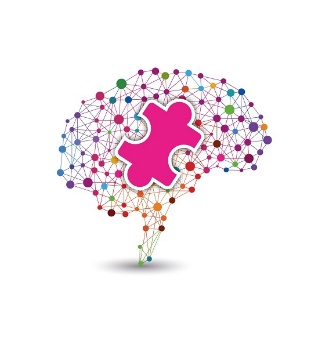 Welke onzichtbare gevolgen van hersenletsel herkent u bij u de persoon met hersenletsel?Welke overeenkomsten en verschillen ziet u in elkaars lijst?Er zijn dubbelingen in deze lijst, dat is ook uw dubbelcheck. Soms is het accent verlegd. U kunt deze checklist niet verzenden naar ons. U kunt wel de antwoorden noteren of de PDF onderaan downloaden en printen, en dit bespreken met uw arts of (gratis) advies krijgen van een hersenletselteam in uw regio. Deze lijst kan gebruikt worden om gevolgen bespreekbaar te maken met de partner en soms zelfs om de ogen geopend te krijgen voor gevolgen. Eyeopener. Het kan onderling begrip geven, transparantie brengen. Kies wel het goede moment... Er kunnen geen rechten aan worden ontleend, lijst is mogelijk niet volledig en voortdurend in onderhoud. Welke vorm van overprikkeling ziet u?Heeft last van harde geluidenHeeft last van drukteHeeft last van achtergrondgeluidRaakt overprikkeld bij achtergrondmuziekHeeft last als iemand door het gesprek heen praatHeeft last van kinderstemmenHeeft last van hoge tonen of lage tonen? Of allebeiHeeft last van volumeHeeft last van bestekgeluidenHeeft last van fel lichtHeeft last van schaduwen /contrast met zonlichtHeeft hinder van beeldschermenHeeft last van drukke patronenHeeft last van bewegingenHeeft last van bewogen wordenHeeft last van bewegend beeld zienHeeft last van geuren als aftershave, parfum etensgeurenHeeft last van trillingen voelenHeeft last van te veel proevenHeeft last van veranderde smaakHeeft last van niets proevenRuikt niets meerHeeft hinder van chaos om zich heen , wil ordeHeeft last van aanrakingenHeeft last van structuur voelenHeeft last van chaos om zich heen zienKan geen orde vanuit chaos creërenHeeft last van elektrische bromtonen (mogelijk laag frequent geluid)Trekt zich wat terug uit het sociale leven. Dit kan ook komen door overprikkeling/onbelastbaarheidRaakt overprikkeld door te veel dagtakenRaakt overprikkeld door te volle agendaRaakt overprikkeld bij multitaskenRaakt overprikkeld door veelheid van gedachtenRaakt overprikkeld door emotiesRaakt overprikkeld door aanrakingenRaakt in paniek bij teveel geluid of lawaai of andere overprikkelingHeeft moeite met lezen van letters door visuele overprikkelingRaakt overprikkeld bij het zien van een groep mensen of menigteRaakt overprikkeld bij het zien van veel artikelen bijvoorbeeld in supermarktZiet elk detail (kan ook geen 'oogkleppen' opzetten)Welke emotie-en of -gedragveranderingen ziet u?Is snel geïrriteerdIs agressief, snel boosHeeft woede aanvallen (kort of lang?)Is snel emotioneelIs snel in tranenUit zich depressiefUit zich suïcidaalEmoties wisselen snel op een dagBasisemotie is ...(vul in)Kan alleen maar lachen om situatiesHeeft spontane lachbuienKan alleen maar huilen in situatiesLacht ongepastNeem geen initiatief meerNeemt wel initiatief maar ondoordachtOverziet de gevolgen van de acties niet (zie ook bij cognitie: inzicht)Vertoont roekeloos gedragHeeft geen behoefte aan intimiteitIs te moe voor seksuele intimiteitHeeft geen behoefte aan seksuele intimiteitVerminderde aandacht voor de partner tijdens seks door onvermogen 'multitasken' van het brein (kan probleem zijn van verminderde verdeelde aandacht)Neemt geen initiatief meer op seksueel gebiedHeeft ontremmingen op seksueel gebiedHeeft andere ontremmingenKan zichzelf moeilijk afremmenLijkt meer op zichzelf gericht (hoe komt dit?)Heeft veranderde humorNeemt taal letterlijk waardoor grapjes ontgaanIs emotioneler. Gevoelige zaken komen harder aanIs sneller in tranen bij kleinste emotie, zonder dit als verdriet te voelen (vraag altijd of het verdriet is of tranen door hersenletsel)Is sneller geïrriteerd (komt dit door overprikkeling op dat moment?Komt teruggetrokken in zichzelf gekeerd overBlijft langer hangen in een emotie- kan er niet los van komenLijkt schrikachtigerBenoemt angstRouwt om wat niet meer kanIs gefrustreerd om wat niet meer kanLeeft te veel mee met een anderHeeft een te groot invoelend vermogenOverige; probeer te benoemenWelke uitingen moeheid en onbelastbaarheid ziet u?Kan veel minder aan dan voor het letselIs chronisch overbelastVraagt steun aan omgevingHeeft het gevoel dat de batterij elke keer maar tot 35% oplaadt en sneller leeg isEnergie is snel opSlaapt meer bij moeheidKan niet meer slapen bij moeheidTankt niet bij van nachtrust, slapen helpt niet tegen moeheidVoelt moeheid pas achterafVoelt eigen grenzen nietGaat te vaak voorbij eigen grenzenIs snel overprikkeld bij moeheid (zie ook vraag overprikkeling)Is sneller geprikkeld /geïrriteerd bij moeheidConcentratie neemt af bij moeheid (zie ook vraag concentratie)Lijkt wat chaotischer over te komen bij moeheidTaken lukken minder goedCoördinatie van beweging gaat minder goed bij moeheidMoeheid komt van denkprocessen niet van fysieke arbeidIs te moe voor seksuele intimiteitWil meer dan hij/zij kanTrekt zich wat terug uit het sociale leven (vraag na waarom)Ruimte voor aantekeningenOriëntatieIs vaak de weg kwijt onderwegIs vaak de weg kwijt op bekende plekkenIs vaak de weg kwijt in gebouwen of eigen huisIs gauw de weg kwijt in eigen kastenLeg spullen op de verkeerde plek terugWeet niet goed tijd in te schattenVergist zich in tijd- komt bijv te laat/te vroeg/ onrust rondom vertrektijdDraait dag en nacht omVerwart mensen met elkaarHeeft moeite met inschatten van afstandKan de snelheid van verkeer niet inschattenHeeft minder of geen tijdsbesefWisselt dag nacht ritmeCognitie (geheugen aandacht, inzicht, initiatief)Moet moeite doen om bij te houden wat er gezegd isHeeft moeite met het begrijpen en onthouden van instructiesHeeft moeite met het onthouden en uitvoeren van een handeling als bijvoorbeeld een steunend persoon niet aanwezig isWat gelezen is wordt niet onthoudenKomt rusteloos overLaat een spoor van onaffe activiteiten achterWil koste wat kost een taak afkrijgenIs ernstig vermoeid na takenKan geen verdeelde aandacht opbrengenMoet moeite doen om bij te houden wat er gezegd isIs snel afgeleidErvaart alles als overdaad van informatieWil de korte versie horen niet de langeIs langzamer in iets begrijpenErvaart altijd tijdsdruk (Door het vertraagde tempo van verwerken zijn mensen met hersenletsel extra gevoelig voor tijdsdruk, en kunnen zij het gevoel hebben tijd tekort te komen. )Kan de aandacht moeilijk richtenAlertheid wisselt bij moe zijn en wat fitter zijnWeet niet veel meer van vroegerHeeft geen feitenkennis meerVergeet veel uit het hedenWeet niet meer waar dingen gelegd zijnVergeet namenVergeet afsprakenVergeet gepast gedragVergeet vaardighedenHeeft gaten in het geheugen Slaat minder goed op in het geheugenNieuwe informatie blijft niet hangenIets nieuws leren gaat moeizaamKan de planning van het gezin niet meer aanKan de organisatie van het huishouden niet meer aan Kan de dag, studie, vakantie of huishouden niet meer plannenKan complexe taken niet meer aan (bijvoorbeeld maaltijd maken)Meent iets nooit eerder te hebben gezienKan problemen minder goed oplossenRaakt in paniek bij een probleemIs intelligent op het ene gebied maar op het andere gebied juist nietHeeft moeite met getallenHeeft moeite met rekenenHeeft niet het gevoel zelf NAH te hebben of ziet geen/ niet alle gevolgen van NAH bij zichzelfMist het inzicht waar het veranderd is t.o.v. VroegerHeeft geen of verminderd inzicht in gevolgen van eigen daden Heeft geen of verminderd inzicht wat iets betekent voor een anderHeeft moeite om zelf het initiatief te nemen tot een handeling, moeite om in gang te komenNeemt geen of minder initiatief tot een afspraak (kan meerdere oorzaken hebben)Neemt geen of minder initiatief tot seksKan zich tijdens de seks minder richten op de ander (probleem van verminderde verdeelde aandacht)Plannen en overzicht, zie cognitieVerkrijgt moeilijk overzichtBehoudt geen overzichtWeet niet de volgorde te hanterenHeeft moeite om te beginnen aan een taak, wil dat welKan het verloop niet overzien van dag of handelingKan handelingen niet structurerenKan gevolgen niet overzienGeen twee taken /dubbeltaken tegelijk kunnen uitvoerenKan niet praten en iets doen tegelijkertijdMinder snel kunnen schakelen in gesprekKan zichzelf moeilijk afremmenVerwerkt informatie tragerLanger over iets moeten nadenkenLanger de tijd moeten krijgen voor een taakNiet goed meer kunnen rekenenInitiatief nemen is verminderdHeeft moeite met het geheugenOnthoud afspraken minder goedIs snel afgeleidHeeft veel structuur nodigHeeft geen overzichtWeet de volgorde niet meer van bepaalde takenNiet de juiste vragen kunnen stellen of de goede antwoorden (op tijd) kunnen gevenWeet aan het einde van het gesprek niet meer waar het over gingKan de regie van het huishouden niet meer voerenHeeft geen overzicht meerHeeft moeite met behouden van overzichtKan de administratie niet meer aanHeeft moeite met het plannen vanHeeft moeite met behouden van overzichtKan de administratie niet meer aanHeeft moeite met het plannen vanOverziet gevolgen niet voor een anderOverziet gevolge niet van eigen dadenHeeft impulsieve plannenHandelt impulsiefRuimte voor notitie:Persevereren en Apraxie en Agnosie Praat mensen naBootst mensen naBlijft hangen in een themaBlijft hangen in een emotieBlijft hangen in een handelingBlijft hangen in een gedachteIs breedsprakigKan een beweging niet afmaken = impersistentieKan iets niet goed tekenen /in elkaar zetten, construerenKan bewegingen van gezicht niet uitvoeren als dat gevraagd wordt (tong, fluisteren knipperen ogen)Lijkt onhandig met een voorwerp- lijkt de beweging erbij niet uit te kunnen voerenKan zichzelf moeilijk afremmen (lees ook hoe dat komt bij persevereren)Kan niet stoppen met iets (praten/ taak/gedachte/onderwerp/beweging/emotie)Herkent een warm/heet voorwerp niet als iets gevaarlijksWeet niet waar sommige voorwerpen toe dienenHerkent voorwerp niet op tast en zicht maar op geur en gehoorHerkent geen kleuren meerHerkent geen vormen meerHerkent geen muziek meerHoort geluid maar weet niet waar het bij hoortRuikt nog wel maar weet niet wat het isHerkent eigen lichaamsdelen niet als van zichzelfKan iets niet samenvoegen tot een geheelHerkent een bekende alleen aan geur of stem maar niet van gezichtZiet slechts één (of alleen één onderdeel van een) object of stuk tekst /tekening tegelijkertijdSpraak en AfasieHeeft haperingen tijdens het praten /hakkeltHeeft moeite een volzin te formulerenHerhaalt woorden, lijkt iets anders te willen zeggenKomt niet op bepaalde woorden /komt niet op woordenKan geen woord meer uitbrengenBenoemt steevast het verkeerde woord voor een voorwerpBenoemt een persoon steevast met andere naamNeemt taal letterlijkHumor ontgaat vaak /blijkt het letterlijk genomen te hebbenBlijft hangen op een bepaald woord, zin of uitdrukkingWeet wel wat iets betekent als je het aanwijst op plaatje maag kan het niet benoemenLijkt me minder goed te begrijpenMaakt lange zinnen, maar qua grammatica klopt het nietIs geneigd door te pratenVerwisselt letters om van woorden in dezelfde zin /klankverwisselingKomt niet op het woord maar weet wel welke letter er in zit Wordt boos gefrustreerd tijdens het praten als het niet luktKan niet meer schrijvenKan niet meer lezenKan niet meer pratenPraat in telegramstijlKomt niet op het juiste woord , maar het woord zit wel in dezelfde richtingHeeft haperingen tijdens het pratenHeeft moeite een volzin te formulerenHerhaalt woorden, lijkt iets anders te willen zeggenKan wel zingen maar heeft moeite met sprekenZintuiglijke waarneming en NeglectHeeft minder smaak /reukKan temperatuur minder goed voelen van water/voorwerpenKan zelf niet tegen warmte of kouHerkent niet waar een geluid vandaan komtHerkent geluid nietHerkent voorwerpen nietZiet wisselend scherpStoot zich vaak aan obstakelsZiet alles aan één kant van zichzelf en omgeving nietHerkent geen gezichtenZiet niet het totaal beeld (visus)Ziet wazigHerkent geluid nietSchrikt van geluidenZiet aan één kant van het lichaam kennelijk minderBenoemt lichtflitsen zienBenoemt drukke beelden zien als een diaseriebenoemt beeldsensaties te hebbenOverige zintuiglijke veranderingen, probeer ze te benoemenEet helft van bord leegMaakt zich aan één kant opScheert zich aan één kantLijkt niet waar te nemen aan één kantBotst tegen dingen op aan één kantVindt de spullen aan één kant van de tafel wastafel nietKan mensen passeren zonder ze te zien aan één kant (groet bijvoorbeeld niet)Loopt steevast tegen deurposten op aan één kantVergeet het been uit bed of rolstoel te tillenHangt altijd met één arm of been omlaagKomt wel eens met arm of voet aan één kant tussen wielen van de rolstoelRaakt dingen kwijt die in het gezichtsveld staan, maar aan aangedane kant staanOverige probeer te benoemenSlaapproblemen en mogelijke Apneu of CSASHeeft slaapproblemenHeeft moeite in slaap te vallen (in uren)Heeft moeite door te slapen , wordt vaak wakkerIs regelmatig klaarwakker in de nachtHeeft last van te korte slaapLijkt adempauzes te hebben in de slaapWordt door het minste geringste geluid al gewektStaat niet fit op na de nachtBenoemt hoofdpijn bij het opstaanOverige probeer te benoemenLichamelijke klachten en overigeHoofdpijnStekende hoofdpijnZeurende hoofdpijnMigraineZenuwpijnenAndere fysieke klachten – probeer ze allemaal te benoemenHeeft moeite met automatiseren van een bewegingHeeft moeite met automatiseren van een handelingHeeft behoefte op voorwerpen te knagen knabbelen (pica)Heeft een behoefte om iets in de mond te hebben (pica)Heeft een fascinatie voor voorwerpenIs rusteloosSpierzwakteSpierslapteOnwillekeurige spierbewegingenGewrichtsklachtenOorsuizenBenoemt het zien van lichtflitsenBenoemt het zien van visuele fenomenenBenoemt jeukKomt schrikachtig overLijkt hees te zijnHeeft slikklachtenVerslikt zich regelmatigKan beperkte lichamelijke inspanning aanHeeft aanvallen van verminderd bewustzijnHeeft epileptische aanvallenKan niet of minder tegen warmteKan niet verminderd tegen kouLijkt de temperatuur niet meer te kunnen regelenoverige.....vul in Ruimte voor notities: